  1.  Check service information for the specified procedure to follow when aiming	     headlights.  Describe the specified procedure.  _____________________________		________________________________________________________________		________________________________________________________________  2.  What tools and/or equipment are needed?  Describe: _________________________		________________________________________________________________		________________________________________________________________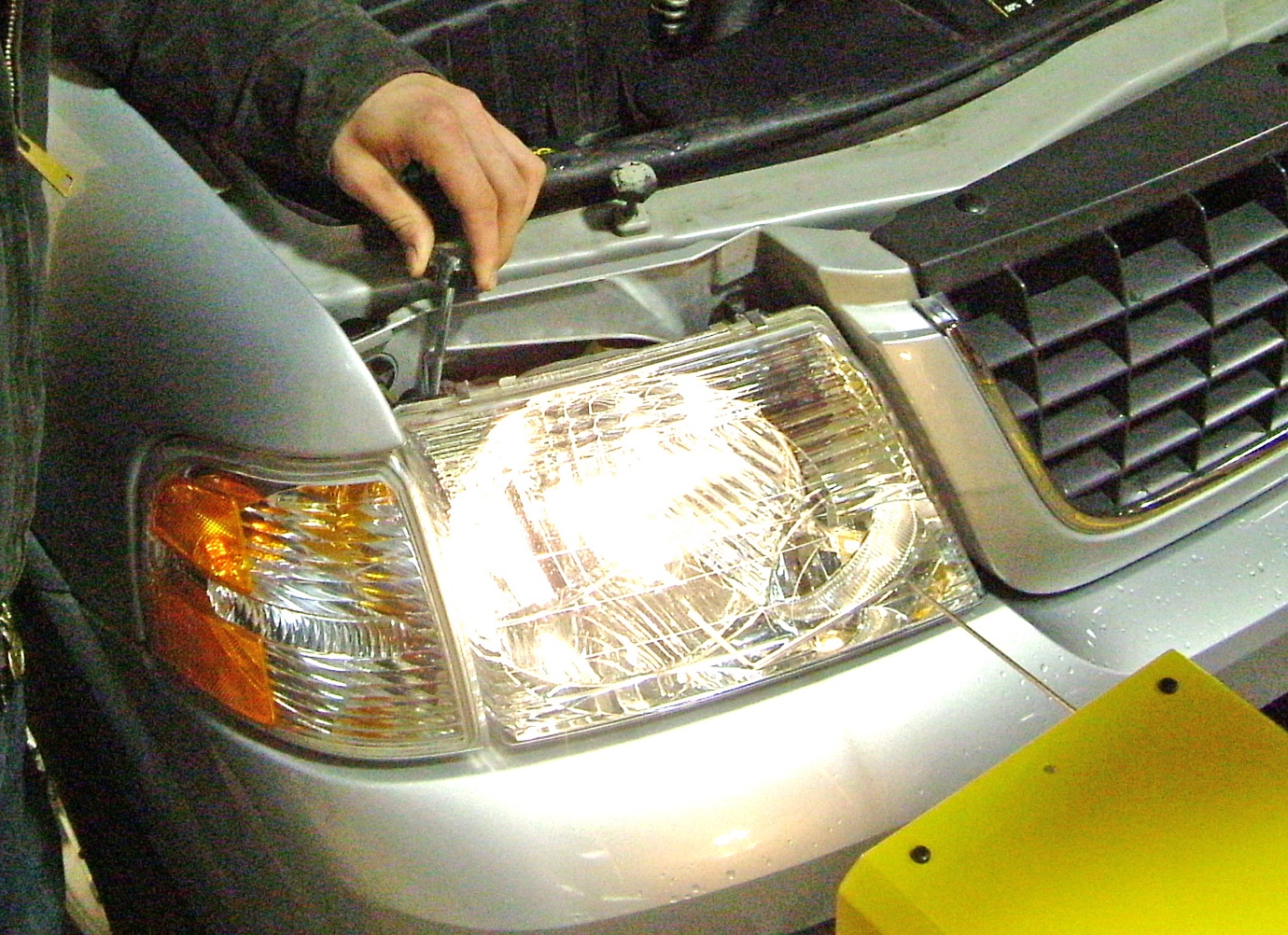 